Temat: Rodzaje kątów-ćwiczenia 23.04.2021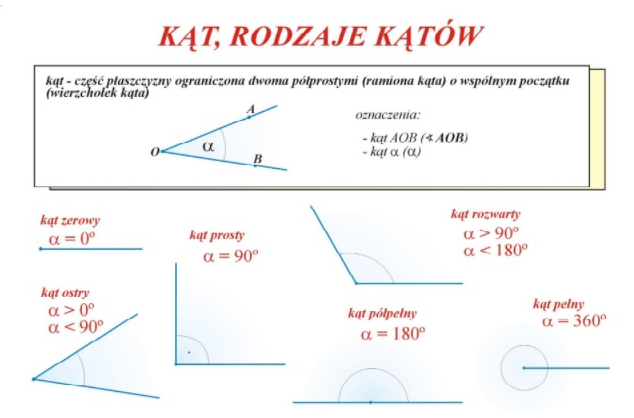 Zadanie 1  Napisz jakie to rodzaje kątów: prosty, ostry, rozwarty.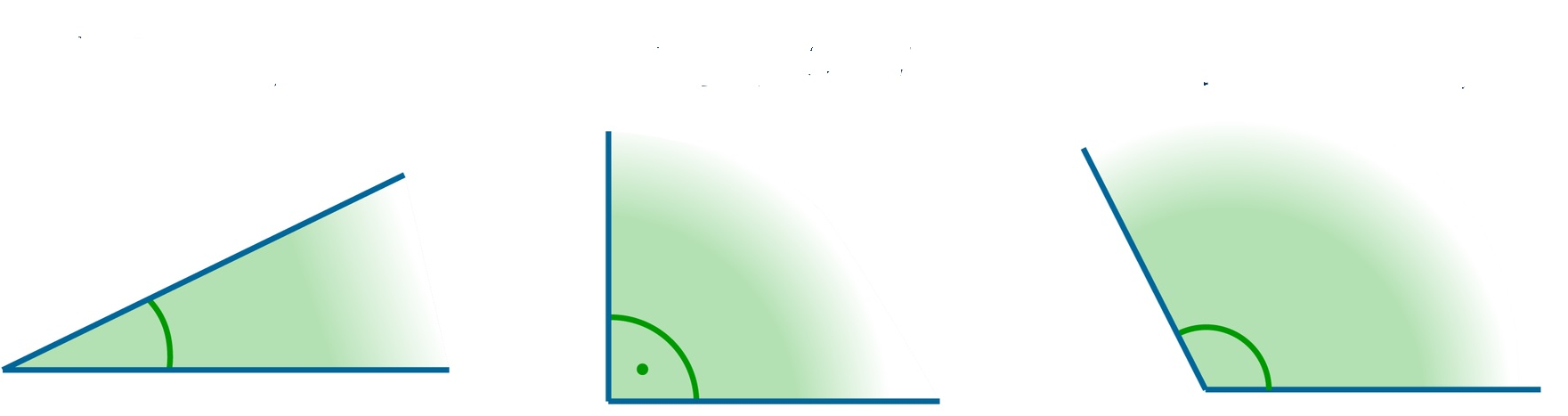  ………………………………………….                ………………………………..                      ……………………………Zadanie2 Podpisz koło ilustracji jaki to rodzaj kąta: zerowy, prosty, ostry rozwarty, półpełny, pełny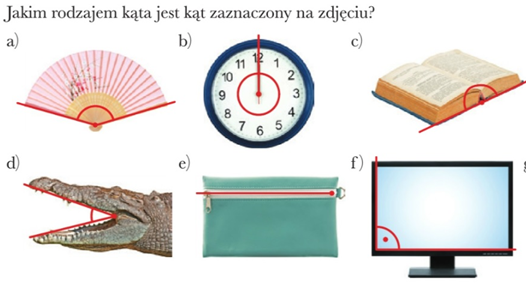 Zadanie3. Napisz koło zegara jaki rodzaj kąta wskazują wskazówki zegara?prosty, ostry rozwarty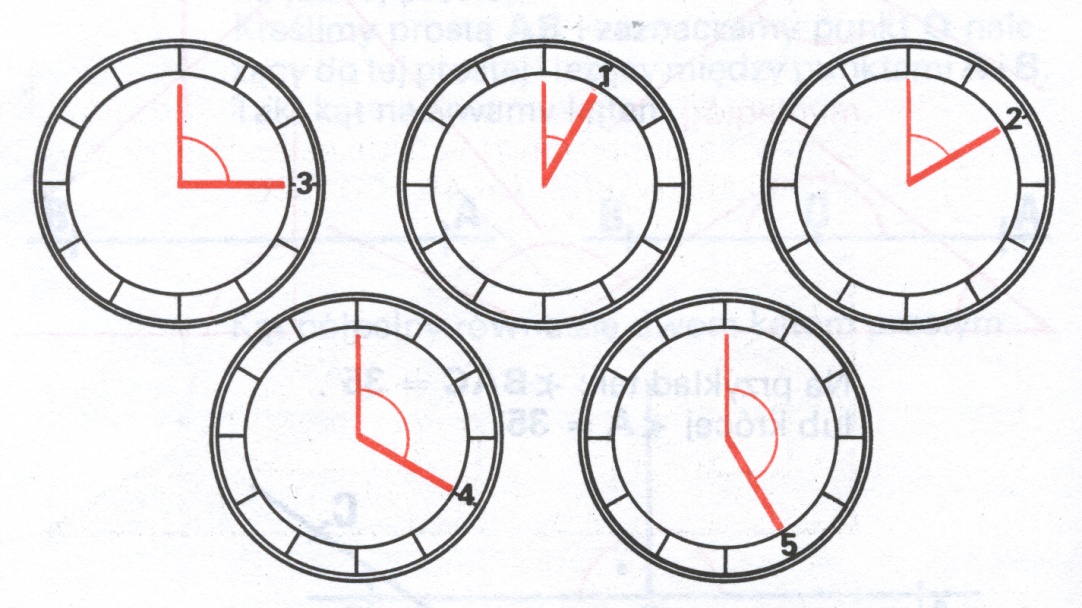 